DAKWAH PADA MASYARAKAT TRANSMIGRASI DIDESA TRIDANA MULYA KECAMATAN LANDONOKABUPATEN KONAWE SELATAN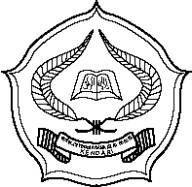 SKRIPSIDiajukan Untuk Memenuhi Salah Satu Syarat Memperoleh Gelar Sarjana Sosial Islam Pada Program Studi Bimbingan Penyuluhan IslamOleh: MOHAMMAD DARDIRI                              Nim:09030102021JURUSAN DAKWAH DAN KOMUNIKASISEKOLAH TINGGI AGAMA ISLAM NEGERI (STAIN)SULTAN QAIMUDDINKENDARI 2013DAFTAR  ISIHALAMAN JUDUL.......................................................................................      iPERNYATAAN KEASLIAN SKIPSI..........................................................     iiPENGESAHAN SKRIPSI..............................................................................    iiiKATA PENGANTAR....................................................................................     iv   ABSTRAK........................................................................................................     vDAFTAR ISI ………………………………………………………………....   viBAB.  I	PENDAHULUANLatar Belakang…..………………………………………….         1Fokus Masalah ……………………………………… …….         5TujuanPenelitian ……………………………………………        6ManfaatPenelitian ………………………………………….         6Definisi Operasional………………………………………..         7[BAB.  II	TINJAUAN PUSTAKA  Konsep Dasar Dakwah..............................................................      9Problematika Dakwah...............................................................     34Konsep Masyarakat.................................................................       39Penelitian Relevan.....................................................................     46BAB.  III   METODE PENELITIAN Jenis Penelitian.......................................................................        48Waktu dan Tempat Penelitian................................................        48Instrumen Penelitian...............................................................        48Teknik Pengumpulan Data………………………………….        49Teknik Analisis Data……………………………………….         50BAB.  IV HASIL PENELITIANGambaran Umum Lokasi Penelitian.…………………………      51Pelaksanaan Dakwah Di Desa Tridana Mulya…………….....       53Problematika Dakwah Di Desa Tridana Mulya……………....       57Strategi Dakwah Di Desa Tridana Mulya…………………....       72BAB. V PENUTUPKesimpulan…………………………………………………..        74Saran.…………………………………………………………       75DAFTAR PUSTAKA LAMPIRAN